Муниципальное бюджетное общеобразовательное учреждение«Верхневилюйская средняя общеобразовательная школа №4 имени Д.С. Спиридонова» муниципального района «Верхневилюйский улус (район)» Республики Саха (Якутия)           ОГРН 1021400590914                                                                            Руководитель: Кынатов Ю.В.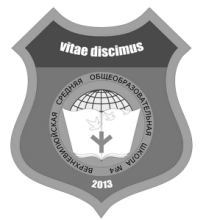            ИНН 1407004522 КПП 140701001                                                       678230, Верхневилюйский улус,           Р/с 40701810798051000103                                                                   с. Андреевский, ул. М. Потаповой, д.9           БИК 049805001                                                                                      Тел/факс: 8 (41133) 4-15-95           Отделение - НБ Респ. Саха (Якутия)                                                   E-mail: vvsosh4@mail.ru           г. Якутск                                                                                                  Сайт: vvsosh4.jimdo.comИсх. № _____                                                                                              «____» __________ 2021 г.Положение о школьном этапе научно-практической конференции учащихся «Шаг в будущее»1.Общие положения Школьная научно-практическая конференция является формой образовательной деятельности, обеспечивающей коммуникацию учащихся и педагогов, направленной на развитие элементов научного мировоззрения, общего кругозора, внутренней культуры и познавательной активности учащихся и способствующей развитию проектного подхода к развитию исследовательской деятельности учащихся. Школьный этап научно-практической конференции школьников (далее НПК) проводится один раз в год и призвана активизировать работу по пропаганде научных знаний, профессиональной ориентации и привлечению учащихся к научному творчеству и исследовательской работе во внеурочное время под руководством педагогов, ученых. Учредителями школьной НПК является школьное научное общество учащихся «ШАР». 2.Цели и задачи НПК Цели: Создание условий для поддержки интеллектуально одарѐнных учащихся, демонстрация и пропаганда лучших достижений школьников.Укрепление научного и педагогического сотрудничества учащихся и преподавателей. Задачи: Вовлечь учащихся в поисково-исследовательскую деятельность, приобщение к решению задач, имеющих практическое значение для развития науки, культуры.Развить творческое мышление, умения и навыки самостоятельной работы.Развить и совершенствовать научно-методическую работу педагогического коллектива и познавательную деятельность учащихся в школе.Совершенствовать работу по профориентации учащихся старших классов. 3.Подготовка и проведение НПК Сроки проведения отражаются в плане работы школыУчастниками конференции являются учащиеся 1 - 11 классов. Молодые исследователи могут участвовать в конференции индивидуально или в составе команды. Общее руководство Конференцией осуществляет заместитель директора по научно-методической работе школы.Для проведения НПК формируется оргкомитет из членов НОУ «ШАР», руководителей МО4.Виды предоставляемых работ Информационно-реферативные, написанные на основе нескольких источников с целью освещения какой-либо проблемы.Проблемно-реферативные, написанные на основе нескольких источников с целью сопоставления имеющихся в них данных и формулировки собственного взгляда на проблему. Реферативно-экспериментальные, в основе которых лежит эксперимент, методика и результаты которого уже известны науке. Нацелены на интерпретацию самостоятельно полученного результата, связанного с изменением условий эксперимента. Описательные, нацеленные на наблюдение и качественное описание какого-либо явления. Отличительной особенностью является отсутствие типизированной методики исследования, которая определяется спецификой наблюдаемого объекта.Работа может быть выполнена как одним автором, так и творческой группой, которая, как правило, включает не более 2 -3 человек. 5. Жюри НПК 1.Список жюри формируется из числа педагогов – руководителей МО и утверждается приказом директора школы. 2.Жюри оценивает работы участников НПК, проставляет рейтинговые оценки. 6. Подведение итогов Жюри оценивает научные работы учащихся и их устные выступления согласно критериям: Актуальность темы; Новизна; Элементы исследования; Достижение автора; Значимость исследования; Библиография; По окончании работы предметных секций проводятся заседания экспертных комиссий, на которых выносятся решения об определении победителей и призѐров. 3.По результатам публичной защиты жюри: Составляет список победителей по направлениям среди 1-4 , 5-7, 8-11 классов; Подводит итоги работы секции; Выносит решении об участии в муниципальном этапе НПК «Шаг в будущее». 4.Победители и участники НПК награждаются грамотами (дипломами). Приложение 11. Работа в секции Учащиеся выступают с докладами о своих результатах перед учителями и своими сверстниками. После доклада автор защищает свою работу, отвечая на вопросы присутствующих. Доклад и защита сопровождаются демонстрацией материалов, иллюстрирующих выполненную работу. В день защиты работы представляются в устной форме, сопровождающиеся компьютерной презентацией (Power Point) на секционных заседаниях. Технику для компьютерной презентации обеспечивает общеобразовательное учреждение. На выступление по представлению своей работы участнику дается 5-7 минут, на выступление при обсуждении — до 2 минут. Участникам НПК необходимо иметь при себе напечатанный экземпляр текста своей работы. 2. Порядок предоставления и оформления работ Заявки на участие в Конференции направляются в оргкомитет не менее чем за 3 дня до Конференции.В заявке необходимо указать следующие данные:ФИО учащегося, класс, название учебного заведения, телефон, е-mail.ФИО, должность, место работы руководителя, телефон.Список оргтехники, необходимой для представления докладов: мультимедиа, слайд-проектор, компьютер.3. Оргкомитет Конференции оставляет за собой право отбора и рецензирования представленных работ. Текст работы представляется в оргкомитет в день конференции в формате документа Word для Windows с расширением DOC или в формате текстового файла с расширением RTF. Объем основного текста работы не должен превышать 20 страниц машинописного текста. Приложения не ограничены. Формат А4 (шрифт Times New Roman, размер шрифта 14pt, через 1,5 интервала). Поля: слева от текста – 30мм, справа – , сверху и снизу – по . Рисунки, таблицы и т.п. в тексте можно располагать произвольным образом. Ссылки на литературу указываются под номерами в квадратных скобках. Список литературы дается после текста. Титульный лист оформляется по образцу: вверху первой страницы с правого поля строчными буквами курсивом печатается ФИО автора(ов). Далее печатается название доклада. Затем наименование учреждения, класс, ФИО и   научный руководитель.   Порядок оформления литературы: указывается фамилия, инициалы автора, название работы без кавычек, место и год издания. Для монографий: Хоментовская А.И. Итальянская гуманистическая эпитафия. СПб., 1994. С. 93. Для статей: Творогов О.В. К спорам о «Велесовой книге» // Что думают ученые о «Велесовой книге». Сборник статей. СПб., 2004. С. 62. Требования к содержанию работ               В докладе должен быть изложен фактический материал, результаты самостоятельной исследовательской работы.Работы должны носить исследовательский характер, отличаться новизной, актуальностью, теоретической или практической значимостью, грамотным и логическим изложением, включать библиографию, постановку проблемы и сопровождаться выводами.                  Структура работы: - титульный лист, - оглавление,- введение, - основная часть, - заключение, - список литературы, - приложения.Титульный лист – первая страница работы (не нумеруется).В оглавлении приводятся пункты работы с указанием страниц.Введение – это краткое обоснование актуальности выбранной темы, цели и поставленные задачи. Указываются цель, гипотеза, задачи и методы исследования. Проводится обзор литературы по данной теме.  В основной части излагаются и анализируются полученные результаты.Номер ссылки в тексте работы должен соответствовать порядковому номеру в списке литературы.В приложении приводятся схемы, графики, таблицы, рисунки.Критерии оценки работ При оценке работ жюри придерживается критериев, представленных в таблице: